Workout Sheet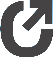 NameNameNameNameNameNameNamePhysical Measurements (before)Physical Measurements (before)Physical Measurements (before)Physical Measurements (before)Physical Measurements (before)Physical Measurements (before)Physical Measurements (before)Physical Measurements (before)Physical Measurements (before)Physical Measurements (before)Body CompositionBody CompositionBody CompositionBody CompositionBody CompositionBody CompositionBody CompositionBody CompositionBody CompositionBody CompositionBody CompositionNameNameNameNameNameNameNameDateDateDateDateDateDatePersonal data and goalsPersonal data and goalsPersonal data and goalsPersonal data and goalsPersonal data and goalsPersonal data and goalsPersonal data and goalsArm Rt.Arm Rt.Arm Rt.TricepsTricepsTricepsPersonal data and goalsPersonal data and goalsPersonal data and goalsPersonal data and goalsPersonal data and goalsPersonal data and goalsPersonal data and goalsThigh Rt.Thigh Rt.Thigh Rt.ChestChestChestPersonal data and goalsPersonal data and goalsPersonal data and goalsPersonal data and goalsPersonal data and goalsPersonal data and goalsPersonal data and goalsCalf Rt.Calf Rt.Calf Rt.HipHipHipCalf Rt.Calf Rt.Calf Rt.HipHipHipShouldersShouldersShouldersAbAbAbChestChestChestThighThighThighChestChestChestThighThighThighWaistWaistWaistTotalTotalTotalHipsHipsHipsBody Fat %Body Fat %Body Fat %HeightHeightHeightWeightWeightWeightExercises	Muscle Group(s)Exercises	Muscle Group(s)Exercises	Muscle Group(s)DateLBREPSETLBREPSETLBREPSETLBREPSETLBREPSETLBREPSETLBREPSETLBREPSET LB REP SET LB REP SET LB REP SET LB REP SET LB REP SET LB REP SET LB REP SET LB REPSETSET LB REP SET LB REP SET LB REP SET LB REP SET LB REP SET LB REP SET LB REP SET LB REPSETSET LB REP SET LB REP SET LB REP SET LB REP SET LB REP SET LB REP SET LB REP SET LB REPSETSET LB REP SET LB REP SET LB REP SET LB REP SET LB REP SET LB REP SET LB REP SET LB REPSETSET LB REP SET LB REP SET LB REP SET LB REP SET LB REP SET LB REP SET LB REP SET LB REPSETSET LB REP SET LB REP SET LB REP SET LB REP SET LB REP SET LB REP SET LB REP SET LB REPSETSET LB REP SET LB REP SET LB REP SET LB REP SET LB REP SET LB REP SET LB REP SET LB REPSETSET LB REP SET LB REP SET LB REP SET LB REP SET LB REP SET LB REP SET LB REP SET LB REPSETSET LB REP SET LB REP SET LB REP SET LB REP SET LB REP SET LB REP SET LB REP SET LB REPSETSET LB REP SET LB REP SET LB REP SET LB REP SET LB REP SET LB REP SET LB REP SET LB REPSETSET LB REP SET LB REP SET LB REP SET LB REP SET LB REP SET LB REP SET LB REP SET LB REPSETSET LB REP SET LB REP SET LB REP SET LB REP SET LB REP SET LB REP SET LB REP SET LB REPSETSET LB REP SET LB REP SET LB REP SET LB REP SET LB REP SET LB REP SET LB REP SET LB REPSETSET LB REP SET LB REP SET LB REP SET LB REP SET LB REP SET LB REP SET LB REP SET LB REPSETSET LB REP SET LB REP SET LB REP SET LB REP SET LB REP SET LB REP SET LB REP SET LB REPSETSET LB REP SET LB REP SET LB REP SET LB REP SET LB REP SET LB REP SET LB REP SET LB REPSETSET LB REP SET LB REP SET LB REP SET LB REP SET LB REP SET LB REP SET LB REP SET LB REPSETSET LB REP SET LB REP SET LB REP SET LB REP SET LB REP SET LB REP SET LB REP SET LB REPSETSET LB REP SET LB REP SET LB REP SET LB REP SET LB REP SET LB REP SET LB REP SET LB REPSETSET LB REP SET LB REP SET LB REP SET LB REP SET LB REP SET LB REP SET LB REP SET LB REPSETSET LB REP SET LB REP SET LB REP SET LB REP SET LB REP SET LB REP SET LB REP SET LB REPSETSET LB REP SET LB REP SET LB REP SET LB REP SET LB REP SET LB REP SET LB REP SET LB REPSETSET LB REP SET LB REP SET LB REP SET LB REP SET LB REP SET LB REP SET LB REP SET LB REPSETSET LB REP SET LB REP SET LB REP SET LB REP SET LB REP SET LB REP SET LB REP SET LB REPSETSET LB REP SET LB REP SET LB REP SET LB REP SET LB REP SET LB REP SET LB REP SET LB REPSET